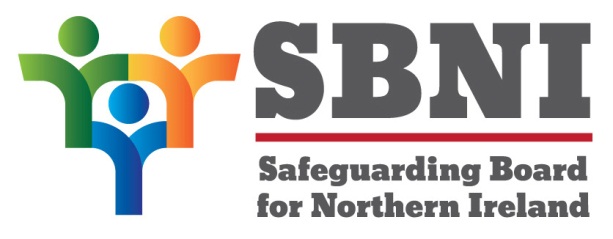 36th Meeting of the Safeguarding Board for Northern IrelandWednesday 20th February 2019 from 3:00pm-4:30pmThe Chestnut Suite, Lagan Valley Island CentreBT27 4RLPUBLIC MINUTESRECORD OF ATTENDANCESummary of ActionsSummary of Board approvalPreliminaries: Apologies, Quorum, Conflict of Interest, ComplaintsThe Chair welcomed SBNI members to the meeting.The Chair recorded apologies from Mr Anderson (NSPCC), Ms Diffin (BHSCT), and Ms Hinds (PHA).The Chair advised that there are a number of deputies attending the meeting Ms Janes (Barnardo’s), Ms Suzanne Mahon (WHSCT) and Mr Ingram (YJA).Conflict of InterestThe Chair asked members to declare any conflicts of interest as and when they arise throughout the meeting.ComplaintsNo complaints were noted.1.36/19P Previous Minutes & Matters Arising 1.1	The Chair invited comments on the factual accuracy of the public minutes from the SBNI meeting held on the 5th December 2018.  1.2	The minutes were approved as an accurate record of the meeting.1.3	Mr Guckian indicated the Governance Committee are meeting next week (week commencing 25th February) to consider the Risk Register. He advised that an update on the the Risk Register will be provided  to the next meeting of the SBNI on 17th April.1.4	Mr Hannaway advised that he will be representing SOLACE on the SBNI Board as the sole local government representative.1.5	Dr Cunningham advised the GP task and finish group paper and accompanying documents are available on the HSCB website and will be added to the  SBNI website.1.6	The Chair explained that a meeting had been arranged with Mr Holland and Ms McDaniel at the DoH to discuss the recommendation made in the Jay report relating to a possible amalgamation with CYPSP.  The Chair advised that an update will be provided at the June meeting.2.36/19P CSE Evaluation (see Board paper BM36-02.19P5)2.1	Ms Leonard presented the CSE evaluation paper to the SBNI Board. Discussion took place regarding the timeframe for undertaking this piece of work.2.2	Ms Leonard advised that an update on the progress of this work will be provided at the SBNI meeting in April.2.3	Discussion took place in relation to each member agency on the SBNI receiving the questionnaire.2.4. 	Discussion took place regarding when the CSE Evaluation would begin and end. Ms Leonard advised that the piece of work would be completed within a six month timeframe.2.5	Ms Leonard advised   she would bring an update back to Board in relation to the progress of this work.2.6	The SBNI approved the proposal for the CSE evaluation.2.7	DCS Hilman said that after having attended the play “Chelsea’s Story” she was very impressed with the powerful impact of the drama. She further stated that she thought it was very well written with excellent content.  She hoped to source the play to be included in training for student police officers. 2.8	Mr Rogers queried if the extension to the CSE Evaluation required additional work in terms of procurement.  Ms McAllister indicated and reassured that this was undertaken as a single tender award (STA) and an extension to same was agreed in accordance with procurement processes. 3.36/19P EITP Update (see Board paper BM36-02.19P1)3.1	Mr Rogers gave an update on the EITP project.3.2	Mr Rogers advised the team are working hard on all the activities of the project.  3.3	Mr Rogers advised that the project launch is due to be held on Tuesday 2nd April which members have been invited to.3.4	Mr Rogers advised that an underspend of £47,000 from the EITP budget will be carried over into the 19/20 financial year.3.5	Mr Rogers stated that he and Ms McKenzie will attend the programme board meeting in March to provide an update on the progress of the project.3.6	The Chair asked if the animation could be presented to the SBNI Board on 17th April.4 36/19P Finance Update 4.1	The Chair provided the Board with an update in relation to finance.  The Chair advised that even though the finance report states that there will be an £80,000 underspend it is likely that the SBNI will be closer to a breakeven position when all current spend is taken into account. 4.2	The Chair advised that there will be a more definitive figure at the meeting on 17th April.5.36/19P Growing up in Scotland (see board paper BM36-02.19P3)5.1	In December 2018, SBNI central support team were contacted by Dr John Devaney - Centenary Professor and Head of Social Work, Edinburgh University, to enquire about SBNI availability to sit on an expert panel related to a longitudinal study into domestic violence that he and colleagues from other Scottish Universities may be undertaking. Dr Devaney has requested participation from the SBNI and also the Welsh Safeguarding Board.  The Chair had agreed that it would be brought to the SBNI today as Domestic Violence is one of the SBNI’s Strategic priorities.5.2	The SBNI Board agreed that SBNI should  participate on this expert 	advisory panel.6.36/19P  e-Safety Strategy (see board paper BM36-02.19P5A)6.1	Ms McAllister advised that the draft e-Safety Strategy will be available for consultation from 4th March 2019.6.2	Ms McAllister advised that a Cross Departmental Advisory Group chaired by Ms Eilis McDaniel had overseen the development of the Strategy from its inception. Representatives participating in this group are from DE, DoJ, DEARA, DfE, PSNI, NSPCC and representatives from the HSCT’s. 6.3	The Project Advisory Group had requested that SBNI members– specifically the HSC Trust’s consider how best to respond to this consultation process and requested consideration of the completion of a HSC Trust composite response to avoid unnecessary duplication of work for all.  The SBNI commends this approach to the Consultation process.6.4	Ms Roulston advised Mr Quinn would coordinate this through the five Trust Directors.  The Trust Directors present agreed that one Trust response would be provided to the consultation.6.5	Mr Hannaway asked if assurances can be given that local councils will be contacted.  Ms McAllister confirmed that the local councils are on the consultation list and said the SBNI will also host this on their website.  7.36/19P Safe sleeping (see board paper BM36-02.19P5B)7.1	The Chair invited Ms Roberts to do a presentation on Safe-sleeping.7.2	Ms Roberts presented on safe-sleeping (please refer to BM36-02.19P7)7.3	Ms Shaw asked if the presentation could be shared with members.7.4	DCS Hilman stated that she feels there is lack of representation from PSNI on the PHA  Sudden Unexpected Death in Infancy (SUDI) Protocol task and finish group and offered for representatives from PSNI to join this group. DCS Hilman advised that she will also share the video on the PSNI social media account.7.5	DCS Hilman advised that October is national sudden infant death syndrome month and she asked if there was something that the SBNI partners could do collaboratively.  She suggested that perhaps  a Christmas campaign could be planned for.  7.6	The Chair suggested that if PSNI representation joined the PHA  SUDI multi-disciplinary task and finish group members could take this forward.7.7	Ms Turbitt asked had there been any consideration given as to how the messages from the presentation could be distributed to the wider public? There was some discussion as to the medium for distributing safeguarding messages. The chair commended the SBNI safeguarding App to members8.36/19P Gillen Review (see board paper BM36-02.196A&B) 8.1	The Chair confirmed that the SBNI had provided a consultation response to the Sir John Gillen Review into the arrangements to deliver justice in sexual offences in Northern Ireland. The SBNI response is included within the board papers as is the positive feedback received from Mr Justice Gillen.8.2 	The Chair closed the meeting at 4:30pm.NameTitle & OrganisationTitle & OrganisationPresentApologyBernie McNallyIndependent Chair Safeguarding Board for Northern IrelandIndependent Chair Safeguarding Board for Northern IrelandNeil AndersonNational Head of Service for Northern Ireland NSPCCNational Head of Service for Northern Ireland NSPCCDeirdre MahonWHSCTWHSCT√Dr Martin CunninghamGP representativeGP representativeLiam HannawayChief Executive Newry, Mourne and Down District CouncilChief Executive Newry, Mourne and Down District CouncilDr Dr Adrian MairsInterim Director of Public HealthInterim Director of Public HealthMary Hinds Director of Nursing and AHP’s PHADirector of Nursing and AHP’s PHAPaula Hillman D/Chief Superintendent PSNID/Chief Superintendent PSNIMr Declan McGeownChief Executive YJAChief Executive YJA√Paddy KellyDirector Children’s Law CentreDirector Children’s Law Centre√Cheryl LamontPBNI PBNI Pauline LeesonChief Executive Children in N. IrelandChief Executive Children in N. IrelandUna TurbittEANIEANIMarie RoulstonHSCBHSCBPaul Morgan Director of Children & Young People’s Services SHSCTDirector of Children & Young People’s Services SHSCTEmily Roberts PHAPHADawn ShawNational Director NI Action for ChildrenNational Director NI Action for ChildrenBrendan Whittle Director of Children’s Services SEHSCTDirector of Children’s Services SEHSCTVeronica CallaghanDirector of Children’s Services  NHSCTDirector of Children’s Services  NHSCTMichelle Janes Deputising for Ms Lynda Wilson Director, Barnardo’s NIDeputising for Ms Lynda Wilson Director, Barnardo’s NIBrian IngramDeputising for Mr Declan McGeown Chief Executive, YJADeputising for Mr Declan McGeown Chief Executive, YJA√Suzanne MahonDeputising for Ms Deirdre Mahon Director - WHSCTDeputising for Ms Deirdre Mahon Director - WHSCT√Carol DiffinDirector of Children’s Social Care- BHSCTDirector of Children’s Social Care- BHSCTPaddy MooneyDirector Include YouthDirector Include YouthDr Peter HamillSafeguarding Church of Ireland Safeguarding Church of Ireland Peter Reynolds Chief Executive -NIGALAChief Executive -NIGALAAndrew ThomsonIndependent Chair of the CMR PanelIndependent Chair of the CMR PanelYvonne AdairIndependent Safeguarding Panel Chair Southern, South Eastern and Belfast Areas Independent Safeguarding Panel Chair Southern, South Eastern and Belfast Areas Mary RaffertyIndependent Safeguarding Panel Chair Western and Northern areasIndependent Safeguarding Panel Chair Western and Northern areasSimon Rogers Non-Executive (Lay) Member Non-Executive (Lay) Member Gerard Guckian Non-Executive (Lay) Member Non-Executive (Lay) Member In AttendanceIn AttendanceIn AttendanceIn AttendanceIn AttendanceHelen McKenzie Helen McKenzie Project Lead  EITP – Trauma Informed PracticeProject Lead  EITP – Trauma Informed PracticeProject Lead  EITP – Trauma Informed PracticeTeresa McAllister Teresa McAllister Professional Officer Professional Officer Professional Officer Margaret Burke Margaret Burke Professional Officer Professional Officer Professional Officer Lisa McEneaneyLisa McEneaneyMinute Taker Minute Taker Minute Taker Caitriona Livingstone Caitriona Livingstone Minute Taker Minute Taker Minute Taker Action No.Action:To be completed by:1Risk Register update to be presented to the next meeting of the SBNI on 17th April.Mr Guckian2GP task and finish group paper and accompanying documents to be placed on the SBNI website.Ms Burke3Following the meeting with DoH regarding the amalgamation with CYPSP, an update will be provided to the SBNI at the June meeting. 	Chair4Update on progress of the CSE evaluation to be provided to the SBNI meeting in April 2019.	Ms McAllister5EITP animation to be presented to the SBNI on 17th April.Ms McKenzie6End of year finance report to be presented to the SBNI on 17th April.Chair7Health and Social Care Trusts to provide a single composite response to the consultation on the E-Safety strategyHSC Trusts8Safe-sleeping presentation to be shared with SBNI members.Ms McEneaneyThe SBNI approved the proposal for the CSE evaluationThe SBNI Board approved that SBNI should participate in the expert advisory panel to assist Dr John Devaney’s research into Domestic Violence and impact upon children.